IFG Teams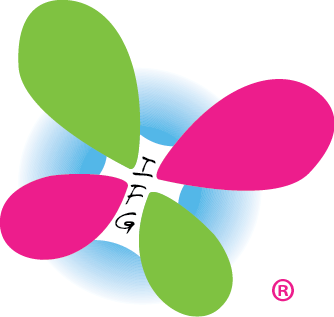 Team # or name:   ________________________Girls’ names:								        Age: